від  26.11.2021                           м. Молочанськ                                      № 162   	Керуючись п. 3 ст. 36 та пп. 2 п. б ч. 1 ст. 38 Закону України «Про місцеве самоврядування в Україні», враховуючи лист Пологівського РУ ГУ ДСНС України у Запорізькій області  від 29.10.2021 р. № 5325-01-78/5325-2,    з метою координації дій у разі загрози або виникнення надзвичайних ситуацій та ліквідації їх наслідків, виконавчий комітет Молочанської міської ради,     ВИРІШИВ:1.Внести зміни до рішення виконавчого комітету Молочанської міської ради від 29.03.2021року № 32 «Про створення місцевої комісії з питань техногенно-екологічної безпеки та надзвичайних ситуацій м.Молочанськ, затвердження її посадового складу та Положення про неї», а саме ввести до посадового складу місцевої комісії з питань техногенно-екологічної безпеки та надзвичайних ситуацій м. Молочанськ:1.1 заступником голови комісії – заступника начальника управління-начальника відділу запобігання надзвичайних ситуацій  Пологівського РУ ГУ ДСНС України у Запорізької області;1.2 членів комісії:- начальника 14 Державної пожежно-рятувальної частини 5 Державного пожежно-рятувального загону ГУ ДСНС України у Запорізькій області;- начальника з питань АПР, земельних ресурсів, кадастру та екологічної безпеки;- начальника відділу містобудування, архітектури, розвитку інфраструктури та інвестицій.2. Затвердити посадовий склад місцевої комісії з питань техногенно-екологічної безпеки та надзвичайних ситуацій м. Молочанськ у новій редакції (додається).3. Контроль за виконанням рішення покласти на заступника міського голови з питань діяльності виконавчих органів ради Віталія РЄПІНА.Міський голова                                                                   Ірина  ЛИПКАЗАТВЕРДЖЕНО				                                                                      рішення виконавчого комітетуМолочанської міської ради                                                                                   від 26.11.2021 р. № 162Міський голова, голова комісії;	2. Заступник міського голови з питань діяльності виконавчих органів ради, заступник голови комісії;	3.Заступник начальника управління-начальник відділ запобігання надзвичайним ситуаціям Пологівського РУ ГУ ДСНС України у Запорізькій області, заступник голови комісії;	4.Головний спеціаліст відділу з питань юридично-кадрового забезпечення діяльності ради та її виконавчого комітету, секретар комісії;Члени комісії: 	5. Заступник начальника відділення поліції № 3 Пологівського районного відділу ГУНП в Запорізькій області  (за згодою);	6. Головний інженер Токмацького міжрайонного району електричних мереж ПАТ «Запоріжжяобленерго»  (за згодою);	7. Директор КП «Венеція Молочанської міської ради»;	8. В.о. директора КНП «Молочанський центр первинної медико – санітарної допомоги» Молочанської міської ради (за згодою);9.Начальник 14 Державної пожежно-рятувальної частини 5 Державного пожежно-рятувального загону ГУ ДСНС України у Запорізькій області (за згодою);10.Начальник Токмацького Токмацького РУ ГУ Держпродспоживслужби в Запорізькій області (за згодою);	11. Начальник відділу соціального захисту населення;          12.Начальник відділу фінансово-господарського забезпечення;	13.Начальник відділу з питань юридично-кадрового забезпечення діяльності ради та її виконавчого комітету;          14.Начальник відділу житлово-комунального господарства, благоустрою та енергетики;	15. Начальник з питань АПР, земельних ресурсів, кадастру та екологічної безпеки;	16.  Начальник містобудування, архітектури, розвитку інфраструктури та інвестицій;17.  Начальник відділу освіти, молоді, спорту та культури.Заступник міського голови з питаньдіяльності виконавчих органів ради	                                      Віталій РЄПІН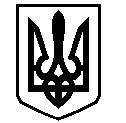 Виконавчий комітетМОЛОЧАНСЬКОЇ МІСЬКОЇ РАДИР І Ш Е Н Н ЯПро внесення змін до рішення виконавчого комітету Молочанської міської ради від 29.03.2021року № 32 «Про створення місцевої комісії з питань техногенно-екологічної безпеки та надзвичайних ситуацій м.Молочанськ, затвердження її посадового складу та Положення про неї»ПОСАДОВИЙ СКЛАДмісцевої комісії з питань техногенно-екологічної безпеки та надзвичайних ситуацій м.Молочанськ